Lampiran-lampiranPEDOMAN OBSERVASI Sejarah berdirinya SMP Islam Durenan Trenggalek ?Keadaan/ kondisi lingkungan sekolah SMP Islam Durenan Trenggalek?Letak geografis SMP Islam Durenan Trenggalek?Keadaan guru yang mengajar di SMP Islam Durenan Trenggalek ?Keadaan siswa yang ada di SMP Islam Durenan Trenggalek ?PEDOMAN DOKUMENTASI Data tentang guru yang mengajar di  SMP Islam Durenan Trenggalek ?Data tentang jumlah siswa di  SMP Islam Durenan Trenggalek ?Data tentang struktur organisasi di  SMP Islam Durenan Trenggalek ?Data tentang sarana dan prasarana di  SMP Islam Durenan Trenggalek ?Data tentang visi, misi dan tujuan pendidikan SMP Islam Durenan Trenggalek?PEDOMAN INTERVIEWInforman:  Kepala Sekolah Strategi kepala sekolah dalam meningkatkan kinerja guru.Menurut bapak apa pengertian kinerja guru?Faktor-faktor  apa saja yang mempengaruhi kinerja guru?Strategi apa saja yang bapak lakukan untuk meningkatkan kinerja guru?Bagaimana pelaksanaan strategi yang bapak rencanakan?Kendala apa saja yang bapak alami dalam meningkatkan kinerja guru?Solusi apa saja yang bapak lakukan untuk menghadapi kendala-kendala tersebut?Bagaimana kinerja guru di SMP Islam ini?Apa yang bapak lakukan ketika kinerja guru belum maksimal?Apa yang bapak lakukan ketika kinerja guru belum maksimal?Bagaimanakah cara bapak mengukur kinerja guru?Bagaimanakah dengan pengiriman guru untuk mengikuti seminar, seminar seperti apa? Apakah tidak mengganggu tugas guru sebagai pengajar? Apa dampaknya terhadap guru dan pendidikan di SMP ini?Apa dan tanggung jawab bapak sebagai administrator pendidikan, sebagai supervisor, sebagai pemimpin pendidikan?Informan: guru Bagaimana pengalaman bapak/ibu  selama menjadi guru di SMP Islam?Apa saja syarat menjadi guru di SMP Islam?Menurut bapak/ibu guru, bagaimana menjadi guru yang baik?Bagaimana hubungan interaksi bapak/ibu guru dengan siswa dalam proses pembelajaran maupun diluar pembelajaran?Apakah profesi anda sesuai dengan yang anda lakukan ? Usaha apa yang anda lakukan untuk meningkatkan kompetensi anda sebagai guru?Apakah kepala sekolah menuntut kinerja guru yang tinggi terhadap para guru?Apakah bapak/ibu selalu membuat persiapan sebelum mengajar?   DEPARTEMEN AGAMA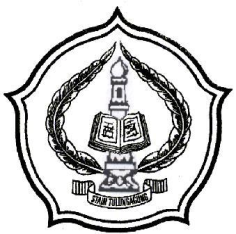 SEKOLAH TINGGI AGAMA ISLAM NEGERI(STAIN) TULUNGAGUNGJl. Mayor Sujadi Timur 46 Telp. (0355) 321513, 321656 Fax. (0355) 321656Tulungagung – Jatim 66221KARTU BIMBINGANNAMA 	: 	SITI LAELATUL FITRIYAHNIM 	: 	3211083125JURUSAN 	: 	TARBIYAHPROGRAM STUDI 	: 	PENDIDIKAN AGAMA ISLAM ( PAI )DOSEN PEMBIMBING 	: 	Dr. PRIM MASROKAN MUTOHAR,M.Pd.JUDUL SKRIPSI 	: 	 Kepemimpinan Kepala Sekolah Dalam Meningkatkan Kinerja Guru di SMP Islam Durenan Trenggalek Tahun Pelajaran 2011/2012Catatan : Pada waktu bimbingan Kartu harus dibawa untuk diisi oleh Pembimbing.	Mengetahui 	Dosen Pembimbing	Ketua Jurusan	ABDUL AZIZ M.PD.I	Drs. PRIM MASROKAN MUTOHAR, M.Pd	NIP. 19720601 200003 1 002	NIP. 19720608200212 1 001150 206 248BIODATA PENULISNama	:	Siti Laelatul FitriyahTempat, Tanggal Lahir	:	Kerujon, 06 Mei 1989Nama Orang Tua	:	Ayah	: SumadiIbu	: Siti Juwariyah	Alamat	:	RT 03 RW 02 , Desa Kerujon, Kecamatan Semendawai Suku III, Kabupaten oku timur Sumatra Selatan.Pendidikan 	:	-	MI Subulussalam Sriwangi (1997-2003)MTs. Subulussalam Sriwangi (2003-2005)MA Subulussalam Sriwangi (2005-2008).STAIN Tulungagung, Jl. Mayor Sujadi Timur, Desa Plosokandang, Kecamatan Kedungwaru, Kabupaten Tulungagung (2008-2012)SURAT PERNYATAANSaya yang bertanda tangan di bawah ini:Nama	:	Siti Laelatul FitriyahNIM	:	3211083125Jurusan 	:	TarbiyahProgram Studi 	:	Pendidikan Agama IslamDosen Pembimbing	:	Dr. Prim Masrokan Mutohar, M.pd.Judul Skripsi	:	 "Kepemimpinan Kepala Sekolah Dalam Meningkatkan Kinerja Guru di SMP Islam  Durenan Trenggalek Tahun pelajaran 2011/2012".Menyatakan bahwa naskah skripsi ini secara keseluruhan adalah benar-benar merupakan penelitian atau karya sendiri kecuali pada bagian-bagian yang ditunjuk sebelumnya.Apabila kemudian hari terbukti atau dapat dibuktikan skripsi ini hasil jiplakan, saya bersedia menerima sanksi atas perbuatan saya.Tulungagung, 27 Juni 2012Yang Membuat PernyataanSiti Laelatul FitriyahNIM. 3211083125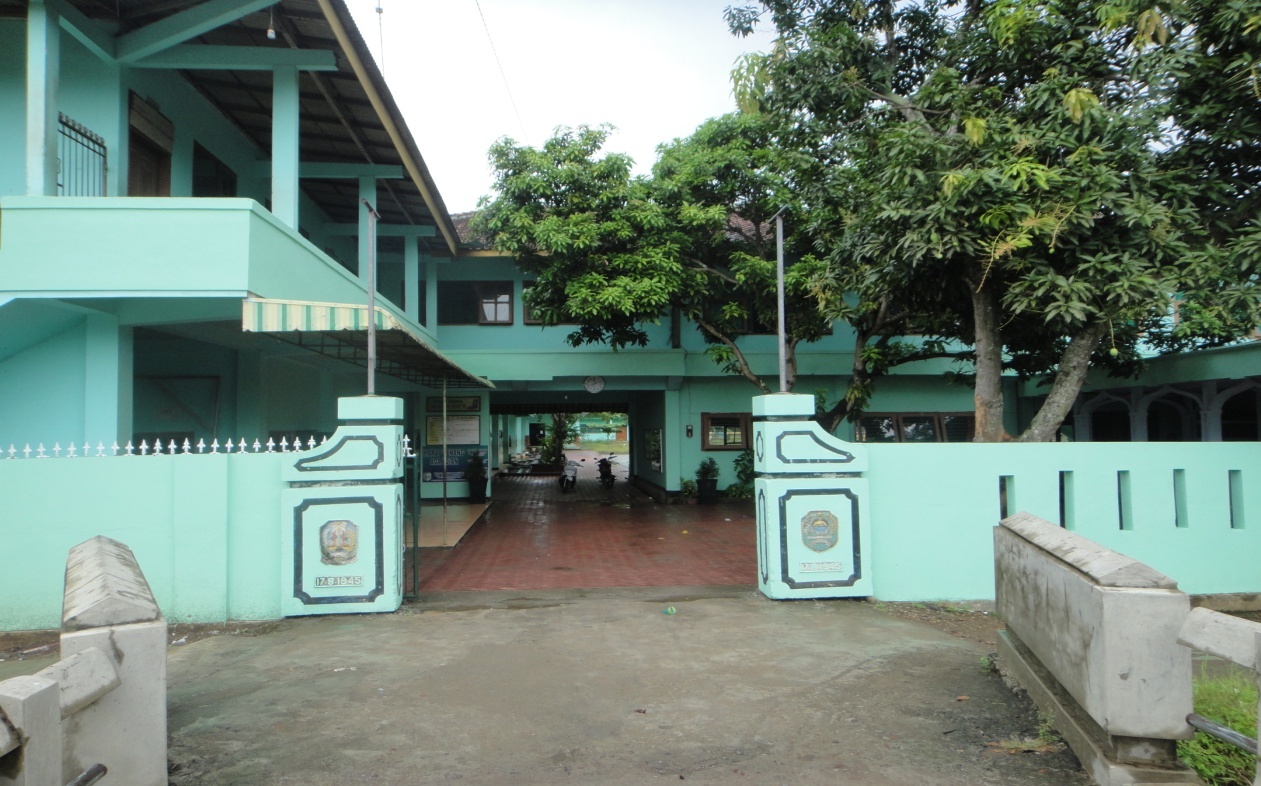 Gambar  1 :  gedung SMP Islam Durenan dari depan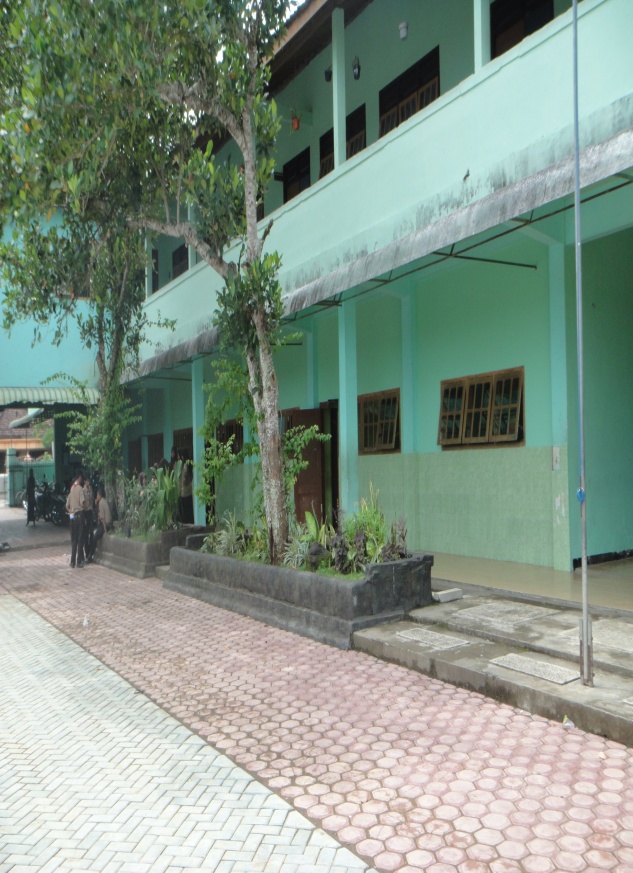 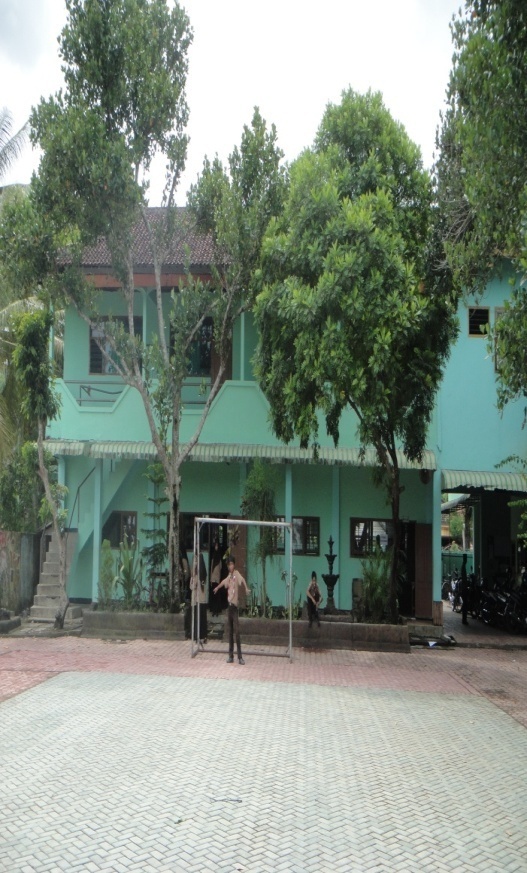 Gambar 2 : Keadaan gedung dalam lingkungan sekolah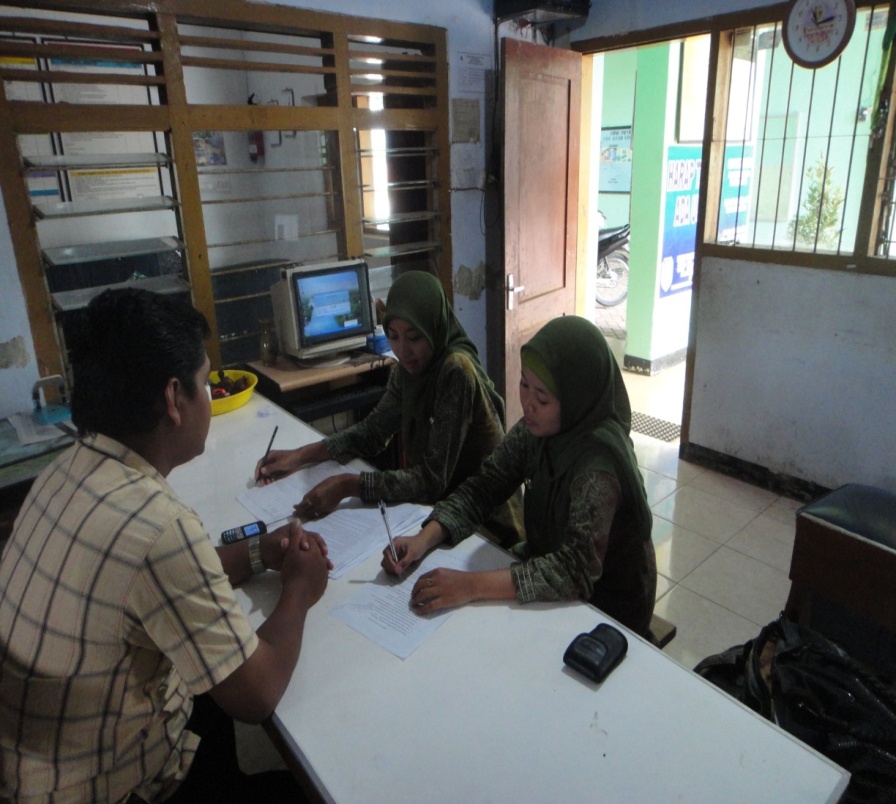 Gambar 3 : Peneliti wawancara dengan salah satu guru SMP Islam Durenan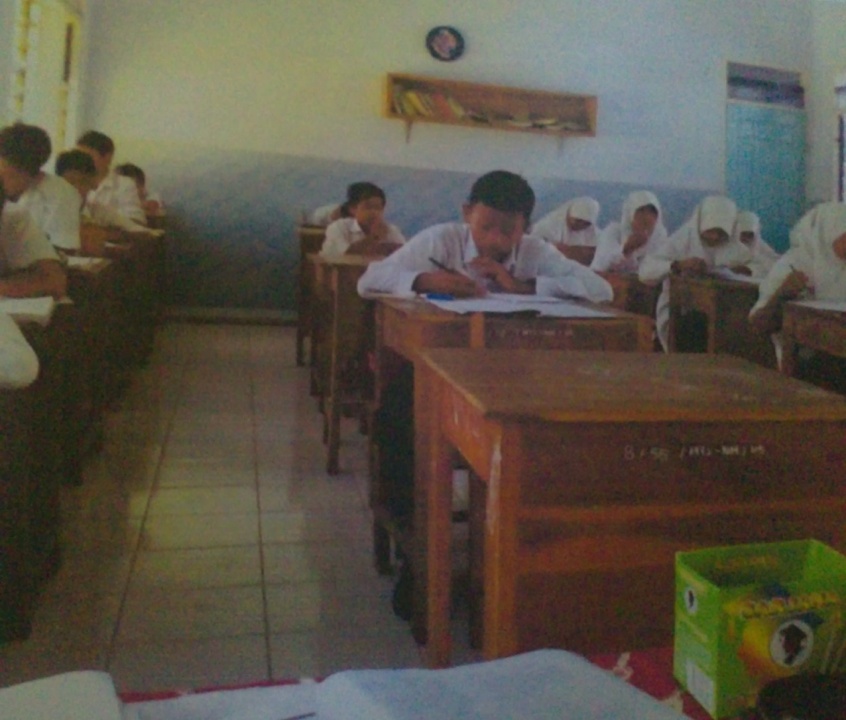 Gambar 4 : Siswa ketika proses belajar mengajar berlangsung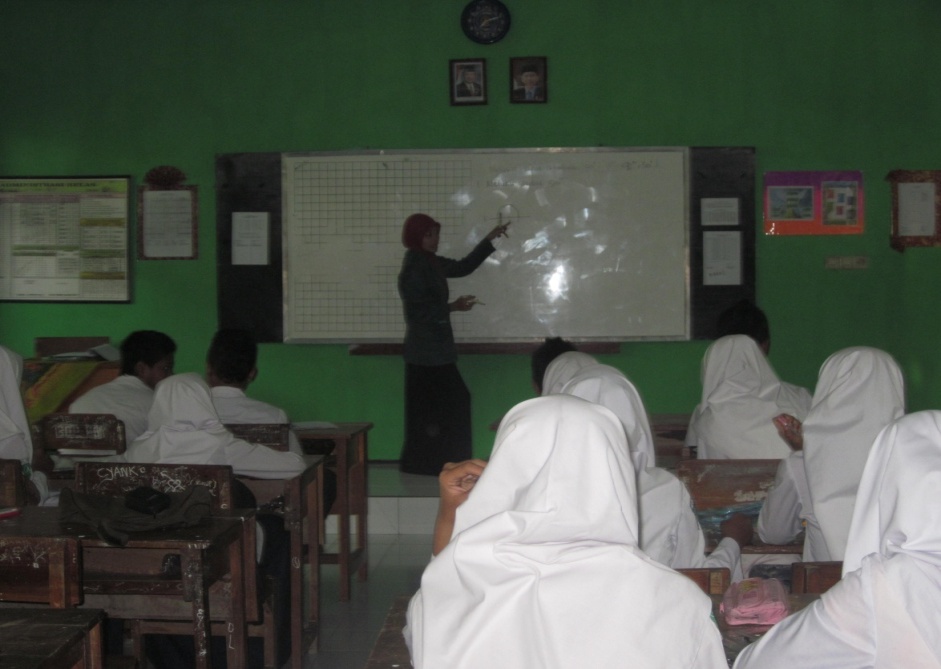 Gambar 5: guru sedang mengajar di kelas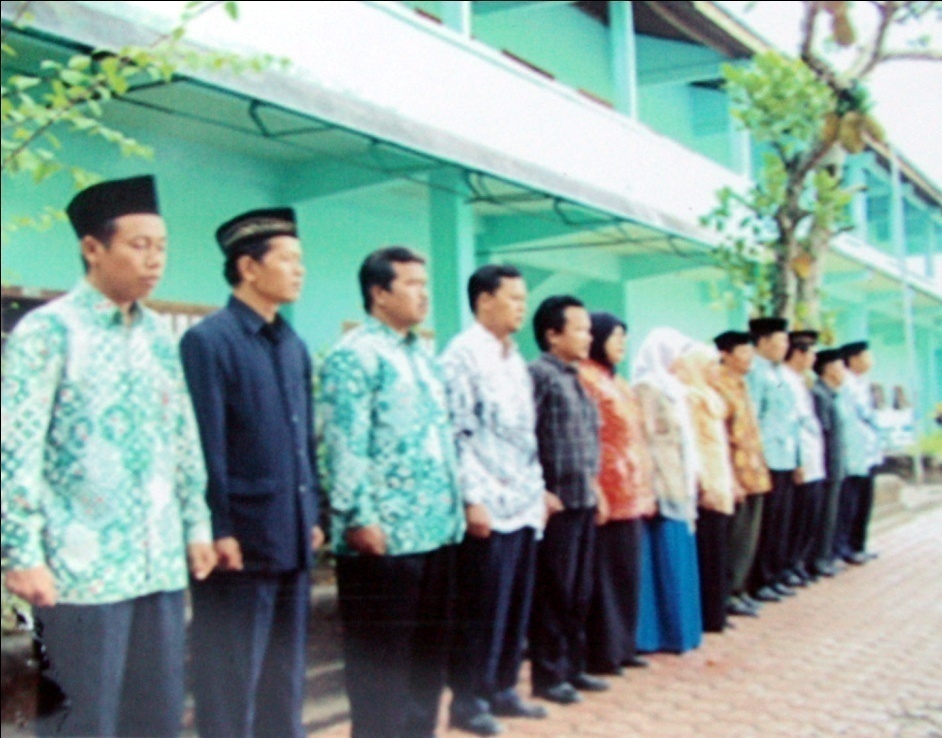 Gambar 6: Kegiatan di SMP Islam DurenanNoTanggalMateri/MasalahPembimbingTanda Tangan1.07-03-2012Seminar Proposal SkripsiDr.Prim Masrokan Mutohar,M.Pd2.30-04-2012Pengajuan Bab I, II, IIIDr.Prim Masrokan Mutohar,M.Pd3.17-05-2012Revisi Bab I, II, IIIDr.Prim Masrokan Mutohar,M.Pd4.31-05-2012Pengajuan Bab  IV, VDr.Prim Masrokan Mutohar,M.Pd5.08-06-2012Revisi Bab IV, VDr.Prim Masrokan Mutohar,M.P6.13-06-2012Pengajuan Bab KeseluruhanDr.Prim Masrokan Mutohar,M.P715-06-2012Revisi Bab Keseluruhan Dr.Prim Masrokan Mutohar,M.P819-06-2012ACC Bab KeseluruhanDr.Prim Masrokan Mutohar,M.P